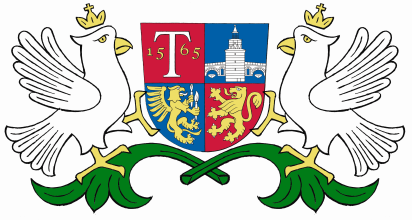 ОБЩИНА ТРЯВНАОБЩИНСКА ПРОГРАМА ЗА ЗАКРИЛА НА ДЕТЕТО В ОБЩИНА ТРЯВНА ЗА 2018 г.І. ВъведениеОбщинската програма за закрила на детето е разработена в съответствие с националните и международни стандарти -Конвенцията за правата на детето на ООН, Закон за закрила на детето, Национална програма за закрила на детето. Общинската програма документира волята и готовността на институциите в общината за повишаване качеството на живот на децата. Съгласно чл.2 от Закона за закрила на детето - „Дете е всяко физическо лице до навършването на 18 години”. Закрилата на детето се основава на следните принципи: зачитане и уважение на личността на детето; отглеждане на детето в семейна среда; осигуряване най-добрия интерес на детето; специална закрила на дете в риск; насърчаване на доброволното участие в дейностите по закрилата на детето; подбор на лицата, пряко ангажирани в дейностите по закрила на детето, съобразно техните личностни и социални качества и грижа за тяхната професионална квалификация; временен характер на ограничителните мерки; незабавност на действията по закрила на детето; грижа в съответствие с потребностите на детето; осигуряване развитието на дете с изявени дарби; насърчаване на отговорното родителство; подкрепа на семейството; превантивни мерки за сигурност и закрила на детето; контрол по ефективността на предприетите мерки. Повишаването на благосъстоянието на детето изисква утвърждаване на разбирането и подхода към правата на детето като правомощия и задължения на всички структури, органи и институции, имащи отношение към детето и неговото семейство на местно ниво и целенасочена работа във всички основни области – образование, здравеопазване, спорт и свободно време, културни дейности, социални дейности, подкрепа на децата и семействата, обществена среда и сигурност. ІІ.Основни приоритети: 1. Социална политика. Намаляване на детската бедност. Създаване на условия за социално включване на децата. 2. Здравеопазване. Подобряване здравето на децата. 3. Образование.Осигуряване на равен достъп до качествена предучилищна подготовка и училищно образование. 4. Правоохранителна и съдебна система.5. Насърчаване на участието на деца.6.Спорт, култура и дейности през свободното време.          Дейностите, включени в програмата са съобразени с потребностите  за грижата  за децата в общината и са предложени от широк кръг заинтересовани институции, работещи за осигуряване  на израстването, развитието и безопасността на децата. Заложени са реално изпълними дейности, които да спомогнат за развитието  на политиките на детето в отделните сектори и за постигане на по-ефективна защита и гаранции на основните права на децата от общината във всички сфери на обществения живот.Ill. ОЧАКВАНИ РЕЗУЛТАТИРазкриване на качествени и адекватни на потребностите социални услуги в общността.Проследяване спазването на правата на децата.Повишаване на родителския капацитет.Укрепване капацитета на специалистите, предоставящи социални услуги.База данни с възможности за обмен на информация между различните институции работещи с деца.Насърчаване на отговорното / позитивното родителство.Превенция на детското здраве - по-малко на брой деца болни от социално-значими заболявания.Насърчаване спортната активност сред учащите.Ефективна работа по Координационният механизъм.Повишаване на информираността на децата с цел превенция от насилие и експлоатация.Насърчаване участието на всички деца в културни дейности и дейности за свободното време.Подпомагане на деца с изявени дарби.Защита на личността, достойнството и безопасността на децата в интернет средата.ПРЕДСЕДАТЕЛ НА ОБЩИНСКИ СЪВЕТ – ТРЯВНА:                        /СИЛВИЯ КРЪСТЕВА/СОЦИАЛНА ПОЛИТИКА. НАМАЛЯВАНЕ НА ДЕТСКАТА БЕДНОСТ.  СЪЗДАВАНЕ НА УСЛОВИЯ ЗА СОЦИАЛНО ВКЛЮЧВАНЕ НА ДЕЦАТАСОЦИАЛНА ПОЛИТИКА. НАМАЛЯВАНЕ НА ДЕТСКАТА БЕДНОСТ.  СЪЗДАВАНЕ НА УСЛОВИЯ ЗА СОЦИАЛНО ВКЛЮЧВАНЕ НА ДЕЦАТАСОЦИАЛНА ПОЛИТИКА. НАМАЛЯВАНЕ НА ДЕТСКАТА БЕДНОСТ.  СЪЗДАВАНЕ НА УСЛОВИЯ ЗА СОЦИАЛНО ВКЛЮЧВАНЕ НА ДЕЦАТАСОЦИАЛНА ПОЛИТИКА. НАМАЛЯВАНЕ НА ДЕТСКАТА БЕДНОСТ.  СЪЗДАВАНЕ НА УСЛОВИЯ ЗА СОЦИАЛНО ВКЛЮЧВАНЕ НА ДЕЦАТАСОЦИАЛНА ПОЛИТИКА. НАМАЛЯВАНЕ НА ДЕТСКАТА БЕДНОСТ.  СЪЗДАВАНЕ НА УСЛОВИЯ ЗА СОЦИАЛНО ВКЛЮЧВАНЕ НА ДЕЦАТАЦелДейностИндикаториОтговорни институцииПредвидени финансови средства1.1. Гарантиране на правото на детето да живее в сигурна семейна среда на контакт и с двамата родители1.2. Изпълнение на Национална стратегия „Визия за деинтитуционализация на децата в Република България.1.1.1. Насочване към програми за заетост и финансова подкрепа на семейства, отговарящи на условията за месечно социално подпомагане за децата, които отглеждат.1.1.2. Подкрепа на семействата, чрез предоставяне на услуги по превенция и реинтеграция, развитие  на  алтернативни   услуги   за деца, както и предоставяне на финансови помощи и / или помощи в натура.1.1.3. Финансово подпомагане на семействата с деца до завършване на средно образование на детето, но не повече от 20 г.възраст, обвързана с редовното посещаване на училище и предучилищна подготовка.1.1.4. Организиране на информационни кампании сред маргиналните групи за насърчаване на отговорното родителство.1.1.5. Подпомагане чрез еднократни помощи на деца и техните семейства в неравностойно социално положение.1.2.1. Център за социална рехабилитация Ииинтеграция (ЦСРИ) за деца и възрастни; Личен асистент и Домашен помощник.1.2.2. Развитие на услугата „Приемна грижа“, насочена към децата, които временно или по-продължително не могат да бъдат отглеждани от своите семейства.Брой необхванати семействаБрой деца, ползващи услугата Брой оценени семействаДСП-ГабровоДирекция „Бюро по труда“ ДСП-ГабровоДСП-ГабровоОбщинска администрацияДСП-ГабровоДСП-ГабровоДСП-ГабровоОбщинска администрацияОбщина ТрявнаВ рамките на утвърдения бюджет на институциитеВ рамките на утвърдения бюджет на институциитеВ рамките на утвърдения бюджет на институциитеВ рамките на утвърдения бюджет на институциитеВ рамките на утвърдения бюджет на институциитеВ рамките на утвърдения бюджет на институциитеВ рамките на утвърдения бюджет на институциите1.3. Развитие и подобряване на предоставянето на социалната услуга „Приемна грижа“1.3.1 Повишаване на информираността относно приемната грижа на широката общественост и на отделни професионални групи на територията на община Трявна.1.3.2. Информираност на приемни семейства за възможността да предоставят социалната услуга „приемна грижа“ на деца с увреждания, със специални нужди и на деца с поведенческо и девиантно поведение.1.3.3. Консултиране и подпомагане  на приемните семейства, чрез предоставяне на допълнителна информация, обучения, супервизия и оценявания, участие в процеса на напасване, опознаване  и подготовката за настаняване на децата в приемните семейства.Гарантиране най-добрия интерес на децата, живеещи в приемни семействаБрой консултирани приемни семействаОбщина ТрявнаОтдел „Закрила на детето“Община ТрявнаОтдел „Закрила на детето“В рамките на утвърдения бюджет на институциитеВ рамките на утвърдения бюджет на институциите1.4 Повишаване на административния капацитет и подбряване на междуинституционалното сътрудничество при работа с уязвими групи деца1.4.1. Участие в обучения в прилагането на системен подход при работа с деца и семейства.1.4.2. Взаимодействие и сътрудничество на органите за закрила на детето на местно ниво, съгласно компетентностите им, при прилагане на Координационния механизъм за работа с деца, жертни на насилие или в риск от насилие и/или при кризисна интервенция. Подобряване на взаимодействието със социалните работници и представители на областта и общината при прилагане на Координационния механизъмОбщинска администрация,ДСП-Габрово,МКБППМН, Учебни заведенияВ рамките на утвърдения бюджет на институциите1.5 Осигуряване на своевременно ранно включване в образователната система на децата с увреждания1.5.1 Организиране на кампании за информиране на семейства на деца с увреждания за правата, задължения и възможностите за ранно включване на децата в образователната система. 1.5.2. Разработване на предложение за механизъм, даващ възможност за подкрепа на децата с увреждания да продължат обучението и образованието си. Прилагане Наредбата за приобщаващо образование.1.5.3. Разработване на програма за децата и младежите с увреждания за формиране на умения за самостоятелен живот1.5.4. Обхващане на повече деца със СОп с цел социална интерграция и развитие на допълнителни умения. Осигурена по-добра информираност на родителите за възможности детето да посещава детска градина и училище.  Осигурена възможност за включване на децата с увреждания в образователния процес. Осигурена възможност за социализиране на  децата с увреждания.Брой обхванати деца със СОП.ДСП-ГабровоУчебни заведения, ЦПППО-ГабровоУчебни заведенияВ рамките на утвърдения бюджет на институциитеВ рамките на утвърдения бюджет на институциитеІІ. ЗДРАВЕОПАЗВАНЕІІ. ЗДРАВЕОПАЗВАНЕІІ. ЗДРАВЕОПАЗВАНЕІІ. ЗДРАВЕОПАЗВАНЕІІ. ЗДРАВЕОПАЗВАНЕ2.1. Разширяване достъпа до услуги за подобряване на майчиното и детското здравеСтимулиране на посещения при личен лекар и специалист от бременни и родилки, както и от майки с деца от етнокултурните общностиПрилагане на механизъм за по-пълно обхващане на децата в профилактични прегледи и имунизации, включително при децата от етническите малцинстваПодобрена грижа и подкрепа за новороденото дете, майките и техните семейства.РЗИ-Габрово,ДСП-Габрово; Общопрактикуващи лекариВ рамките на утвърдения бюджет на институциите2.2. Превенция на рисковото поведение и промотиране на здравето сред децатаПровеждане на кампании за промотиране на здравето, здравословно хранене и здравословен начин на животПровеждане на кампании с цел ограничаване употребата на психоактивни вещества, цигари и алкохолРеализиране на програми по превенция и контрол на ХИВ/СПИН и програми за подобряване на контрола на туберкулозата в БългарияПо-добра информираност на децата и семействата относно здравето, здравословното хранене и здравословен начин на живот.Придобити знания, повишена информираност на учениците за психоактивните вещества и алкохола и въздействието върху растящия им организъм.Повишаване на информираността на децата и учениците за тези заболявания и начините за предпазване.Учебни заведения, Лични лекариУчебни заведения, Лични лекариВ рамките на утвърдения бюджет на институциитеВ рамките на утвърдения бюджет на институциитеIII. ОБРАЗОВАНИЕ. ОСИГУРЯВАНЕ НА РАВЕН ДОСТЪП ДО КАЧЕСТВЕНА ПРЕДУЧИЛИЩНО И УЧИЛИЩНО ОБРАЗОВАНИЕIII. ОБРАЗОВАНИЕ. ОСИГУРЯВАНЕ НА РАВЕН ДОСТЪП ДО КАЧЕСТВЕНА ПРЕДУЧИЛИЩНО И УЧИЛИЩНО ОБРАЗОВАНИЕIII. ОБРАЗОВАНИЕ. ОСИГУРЯВАНЕ НА РАВЕН ДОСТЪП ДО КАЧЕСТВЕНА ПРЕДУЧИЛИЩНО И УЧИЛИЩНО ОБРАЗОВАНИЕIII. ОБРАЗОВАНИЕ. ОСИГУРЯВАНЕ НА РАВЕН ДОСТЪП ДО КАЧЕСТВЕНА ПРЕДУЧИЛИЩНО И УЧИЛИЩНО ОБРАЗОВАНИЕIII. ОБРАЗОВАНИЕ. ОСИГУРЯВАНЕ НА РАВЕН ДОСТЪП ДО КАЧЕСТВЕНА ПРЕДУЧИЛИЩНО И УЧИЛИЩНО ОБРАЗОВАНИЕ3.1. Образование, достъпно за всички деца. 3.1.1 Прилагане на координационен механизъм за идентифициране и работа с необхванати и отпаднали от образователната система деца.3.1.2.Обучение на учители за работа в мултикултурна среда. Формиране на нови умения, знания и компетентности 3.1.3. Извършване на проверки по сигнал за нарушаване на правата на детето в образователните институцииПостигнато по-добро и измеримо съответствие на стандартите за учебното съдържание със средствата за тяхното постигане.Брой интегрирани обратно в образователната система отпаднали ученици.Повишаване компетенциите и информираността на учителите.Учебни заведения, Община Трявна,ДСП -ГабровоУчебни заведения, Община Трявна,ДСП -ГабровоВ рамките на утвърдения бюджет на институциитеВ рамките на утвърдения бюджет на институциите3.2. Подобряване условията за спорт в образователната система3.2.1. Подържане на спортната база, физкултурни салони, игрища в училищата и детски площадки.Увеличен брой на децата с по-добра и безопасна спортна базаОбщина, училищаВ рамките на утвърдения бюджет на институциите3.3. Подобряване на условията за достъп и обучението на децата със СОП в масовите училища3.3.1. Предоставяне на информация и консултации на родителите на деца със СОП за правата на децата и предлаганите социални услуги.Разширяване на дейностите за ранно идентифициране и подкрепа за преодоляване на обучителни затруднения.Учебни заведения, ЦПППО- ГабровоВ рамките на утвърдения бюджет на институциите3.4  Подпомагане на интегрираното обучение за децата от детските градини и училищата. 3.4.1.Осигуряване на ресурсни учители, допълнителен помощен персонал (придружители, лични асистенти) за подпомагане на интегрираното обучение за децата от детските градини и училищата.Подобряване на включването на децата с увреждания.Учебни заведения, ЦПППО- ГабровоВ рамките на утвърдения бюджет на институциитеIV. ПРАВООХРАНИТЕЛНА И СЪДЕБНА СИСТЕМАIV. ПРАВООХРАНИТЕЛНА И СЪДЕБНА СИСТЕМАIV. ПРАВООХРАНИТЕЛНА И СЪДЕБНА СИСТЕМАIV. ПРАВООХРАНИТЕЛНА И СЪДЕБНА СИСТЕМАIV. ПРАВООХРАНИТЕЛНА И СЪДЕБНА СИСТЕМА4.1 Подобряване на законодателната рамка и на формите за превенция и подкрепа в случаи на насилие над дете4.1.1 Разпространение и популяризиране на различни информационни материали в училищата за гарантиране правата на децата, пострадали от престъпления, свидетели на престъпления и на децата правонарушители.4.1.2. Осъществяване на ежемесечни дейности от съвместен Проект на Министерството на правосъдието и Министерството на образованието и науката „Съдебната власт - информиран избор и гражданско доверие. Отворени съдилища и прокуратури.“Разработен инструмент за оценка на риска от насилиеМКБППМН, РУП- Трявна,ДСП- ГабровоВ рамките на утвърдения бюджет на институциите4.2. Повишаване осведоменосттана обществото, децата и на техните семейства относноправата на детето,насилието над деца, за да се стимулира активното им участие в противодействиеИдентифициране на деца, жертви на насилие и насочването им към подходящи социални услуги и включване в консултативна програма;Участие в местни и национални кампании по превенция на противообществените прояви, закрилата на децата, безопасност на движението, трафик на хора и сексуална злоупотреба.4.2.3.Разпространение и популяризиране на различни информационни материали в училищата за превенция на насилието между и върху деца и разпространение на детска порнография.Брой кампании. Брой проучвания Брой кампании. Брой проучванияБрой обхванати деца от меркитеМКБППНМ,РУ-ТрявнаРУ-Трявна,Отдел „ЗД”-ДСП, МКБППМН,УчилищниръководстваВ рамките на утвърдения бюджет на институциитеВ рамките на утвърдения бюджет на институциите4.3. Експлоатация, злоупотребата с деца в интернет пространствотоПовишаване обществената информираност с цел предпазването на деца в онлайн среда;Повишаване на информираността на родителите и ролята им в предпазването на деца в онлайн средаБрой проведени училищни и извънучилищни инициативиБрой обхванати деца и родителиУчилищниръководства,ОЗД-ДСП,МКБППНМ,РУ-Трявна,В рамките на утвърдения бюджет на институциитеV. НАСЪРЧАВАНЕ НА УЧАСТИЕТО НА ДЕЦАТАV. НАСЪРЧАВАНЕ НА УЧАСТИЕТО НА ДЕЦАТАV. НАСЪРЧАВАНЕ НА УЧАСТИЕТО НА ДЕЦАТАV. НАСЪРЧАВАНЕ НА УЧАСТИЕТО НА ДЕЦАТАV. НАСЪРЧАВАНЕ НА УЧАСТИЕТО НА ДЕЦАТА5.1. Включване на децата в обучителни модули по различни теми5.1.1. Прилагане на насоки за изразяване и съобразяване с мнението на децата в процесите на вземане на решения.5.1.2.Включване на всички желаещи ученици в управлението на община Трявна, чрез инициативата „Ден на отворените врати”.Брой проведени училищни и извънучилищни инициативиБрой обхванати децаОбщина Трявна, Учебни заведенияВ рамките на утвърдения бюджет на институциите5.2. Консултации с деца, чиято основна задача е регистриране на мненията на децата, с фокус върху гарантирането на техните права и участието им при изграждане на политики5.2.1 Участие на ученическите съвети в училищата при разработване на политиката на съответното училище.5.2.2. Участие на деца в риск при вземане на решения, засягащи техния живот.Създадени възможности за детско участие.Осигурено е правото на децата на мнение при вземане на решения за техния живот.УчилищниръководстваПедагогическисъветникОбщина ТрявнаУчебни заведенияВ рамките на утвърдения бюджет на институциитеVI. СПОРТ, КУЛТУРА И дейности за свободното времеVI. СПОРТ, КУЛТУРА И дейности за свободното времеVI. СПОРТ, КУЛТУРА И дейности за свободното времеVI. СПОРТ, КУЛТУРА И дейности за свободното времеVI. СПОРТ, КУЛТУРА И дейности за свободното време6.1. Създаване на условия и възможности за участие в безплатни занимания с физически упражнения и спорт6.1.1 Подобряване на условията за спорт на децата в образователните институции.6.1.2.Организиране на спортни дейности в масовите училища за оптимизиране на свободното време на учениците и организиране на спортни състезания, през учебно време и през ваканциите6.1.3.Организиране и участие в Ученически игри през учебната 2017/ 2018 година.6.1.4.Реализиране на общински спортен празник под надслов „Спорт за всички” под патронажа на кмета на града.Подобряване на физическата и психическа дееспособност на децата.Утвърждаване характера и самочувствието на децата, чрез средствата на спорта.Подобряване на физическата и психическа дееспособност на децата.Община Трявна, Ръководства на учебните заведения, спортни клубовеОбщина Трявна, Ръководства на учебни заведения, спортни клубовеВ рамките на утвърдения бюджет на институциитеВ рамките на утвърдения бюджет на институциите6.2. Насърчаване изявата на децата с изявени дарбиОрганизиране и осигуряване на възможности за участие в конкурси, стимулиращи детското творчество и развитие на способностите на децата;Подпомагане на деца с изявени дарби, съгласно Наредбата за условията и реда за осъществяване на закрила  и за финансово стимулиране на деца и младежи с изявени дарби от община Трявна.Реализиране на децата с изявени дарби.Брой обхванати деца от меркитеОбщина ТрявнаРъководства научебнитезаведения,ДСП- ОЗДВ рамките на утвърдения бюджет на институциите6.3. Достъп на всички деца до културни дейности и дейности за свободното времеНасърчаване на участието на всички деца в културни дейности и дейности за свободното време - детски градини, извънкласни дейности в училища, читалищни дейности.Насърчаване участието на всички деца в занимания в областта на изкуството - извънкласни дейности в училища, школи, състави, клубове, курсове и кръжоци чрез мрежата на читалищата,образователни проекти .Насърчаване посещението на всички деца в културни дейности и дейности за свободното време.Повишаване на броя на обхванатите деца в извънкласни дейности и на образователните проекти за деца.Община Трявна, училища, читалища, МКБППМНОбщина Трявна, училища, читалища, МКБППМНВ рамките на утвърдения бюджет на институциитеВ рамките на утвърдения бюджет на институциите